Kleine Änderungen mit großer WirkungRunderneuerte Zweischraubenschellen Bifix G2 und KSB2Nutzen stiftende, genial einfache Lösungen in Bezug auf Produktsysteme, Kompetenz und Serviceleistungen: Das Walraven-Markenversprechen „The value of smart“ spiegeln die komplett überarbeiteten Zweischraubenschellen Bifix G2 und KSB2. Sie zeigen, was kleine Änderungen bewirken.Optimiere Schellengeometrie, robuster Sicherheitsschnellverschluss und eine formstabil eingepasste Schallschutzeinlage sind Nutzen stiftende Weiterentwicklungen. Rohre lassen sich bewegen, die Schallschutzeinlage der neuen Zweischraubenschellen verbleibt sicher in der Schelle. Erwähnenswert auch das noch schnellere und einfachere Schließen der Schelle.Smarte Änderungen mit großen praktischen Auswirkungen. Und das bei allen Schellen für Rohrdurchmesser von zehn bis 225 Millimeter.Zudem wird die Schelle KSB2 nach RAL-GZ 655 getestet und gütegesichert, die Bifix G2 nach RAL-GZ 655 und RAL-GZ 656 (brandgeprüft).Im Rahmen der Überarbeitung wurde dem Bifix G2-Produktprogramm eine perfekt auf DN 90-Abwasserrohre angepasste Abmessung hinzugefügt. Passend, egal, ob mit oder ohne 4 mm PE‐Schallschutzschlauch gearbeitet wird.Kleine Änderungen mit großen Wirkungen. Jetzt sind die Zweischraubenschellen Bifix G2 und KSB2 noch „smarter".Bild und Bildtext: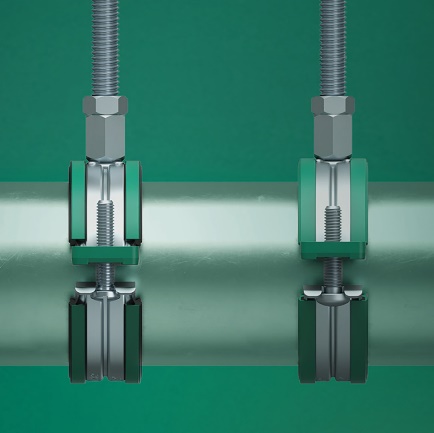 Zweischraubenschellen Bifix G2 und KSB2Noch leistungsfähiger durch kleine Änderungen: dieZweischraubenschellen KSB2 und Bifix G2.Bild: WalravenIhre Ansprechpartnerin:Gabriele PöhlmannReferentin PR und MediaWalraven GmbHKarl-von-Linde-Str. 22D-95447 BayreuthTelefon:	+ 49 921 7560149Fax:	+ 49 921 7560222 E-Mail: 	gabriele.poehlmann@walraven.comHomepage: www.walraven.com